literatura 	Bom dia, querido(a) aluno(a), 	Conforme combinamos na aula da última sexta-feira, hoje faremos a representação literária. 	Preencha a ficha do livro no quadro a seguir. Escolha um trecho do livro para recontá-lo através de desenho. Apresente um resumo do trecho no formulário. 	Utilize a folha anexa para desenhar, utilizando o material disponível em seu estojo: lápis grafite, caneta ou canetinhas coloridas, lápis de cor, enfim... o seu material definirá a técnica de representação. 	Caso não tenha lido livros de literatura nesta semana, leia os dois contos anexos.  Escolha um deles para realizar a proposta. 	Entregue o trabalho realizado ao professor presente. 	Caso esteja em trabalho remoto, envie-o ao Classroom. 	Bom trabalho e boa semana!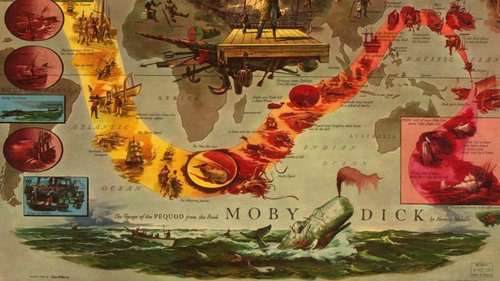 